ПОДРОБНЫЙ ПРОТОКОЛ СОБРАНИЯ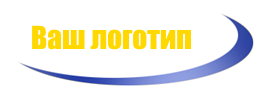   УЧАСТНИКИ:ДАТА:Четверг, 3 марта, 2016ВРЕМЯ:10:30МЕСТО:Конференц-зал ВОРГАНИЗАТОР:Андрей СтепановВЕДЕНИЕ ПРОТОКОЛА:Анна КрасноваТИП СОБРАНИЯ:ЦельУЧЁТ ВРЕМЕНИ:Пётр БольшаковПОСРЕДНИК:Андрей СтепановАндрей СтепановАндрей СтепановАндрей СтепановПётр БольшаковЗАДАЧИ СОБРАНИЯЗАДАЧИ СОБРАНИЯДОКЛАДЧИКОТВЕДЁННОЕ ВРЕМЯ1.Задача 1Пётр Большаков15 мин2.3.4.РЕШЕНИЯРЕШЕНИЯРЕШЕНИЯРЕШЕНИЯ1.Решение 1Решение 1Решение 12.3.4.НОВЫЕ ДЕЙСТВИЯНОВЫЕ ДЕЙСТВИЯОТВЕТСТВЕННОЕ ЛИЦОСРОК ВЫПОЛНЕНИЯ1.Новое действие 1Пётр Большаков30 апреля 2016 года, 13:002.3.4.ЗАМЕТКИЗАМЕТКИЗАМЕТКИЗАМЕТКИКомментарииКомментарииКомментарииКомментарииПОДАНО:Андрей СтепановОДОБРЕНО:Анна Краснова